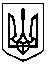 КРАСНОКУТСЬКА СЕЛИЩНА РАДА БОГОДУХІВСЬКОГО РАЙОНУ ХАРКІВСЬКОЇ ОБЛАСТІВІДДІЛ   ОСВІТИ, МОЛОДІ ТА СПОРТУН А К А З01.04.2021                                      Краснокутськ                                          № 83Про проведення фестивалю танцювальних колективів«Весела райдуга»На виконання Законів України «Про сприяння соціальному становленню та розвитку молоді в Україні», «Про позашкільну освіту», Програми економічного і соціального розвитку Краснокутської селищної територіальної громади на 2021 рік, затвердженої рішенням ІІІ сесії VIII скликання від 22.12.2020 № 63-VIII, Календарного плану реалізації проєктів і заходів у молодіжній сфері та сфері національно-патріотичного виховання на 2021 рік, затвердженого наказом відділу освіти, молоді та спорту Краснокутської селищної ради від 09.03.2021 № 76, з метою розвитку навичок і здібностей дітей у танцювальному жанрі, підтримки талановитих та обдарованих дітей Краснокутщини, керуючись Законом України «Про місцеве самоврядування в Україні», н а к а з у ю:1. Головному спеціалісту відділу освіти, молоді та спорту Краснокутської селищної ради Валентині ДМИТРЮК забезпечити проведення 16 квітня 2021 року на базі Краснокутського будинку культури фестивалю танцювальних колективів «Весела райдуга».2.Затвердити склад журі фестивалю (додаток 1).3. Головному бухгалтеру централізованої бухгалтерії відділу освіти, молоді та спорту Краснокутської селищної ради Тамарі ТРОЦЬКІЙ забезпечити фінансування проведення вищезазначеного заходу згідно з календарним планом в межах затверджених лімітів.4. Контроль за виконанням даного наказу залишаю за собою.Начальник відділу освіти, молоді та спорту                                                              Тетяна КРАЛЯВізи:Додаток 1до наказу відділу                                                                                                                                                                                                                                         від 01.04.2021 № 83Склад журі проведення творчого фестивалю «Таланти твої, Краснокутщино!» Наталія ГОНЧАРОВА – директор Краснокутського будинку культури (за згодою).Валентина ДМИТРЮК – головний спеціаліст відділу освіти, молоді та спорту Краснокутської селищної ради Богодухівського району Харківської області. Світлана КОЛІСНИК – керівник гуртка Краснокутського центру дитячої та юнацької творчості Краснокутської селищної ради Богодухівського району Харківської області. Алла МОРОЗ – керівник гуртка закладу професійно-технічної освіти «Богодухівський регіональний центр професійної освіти Харківської області» (за згодою). Вікторія РАФАЛЬСЬКА – аматор сцени (за згодою).ПОГОДЖУЮ:	                                                       ЗАТВЕРДЖУЮ:Во. начальника відділу                                        Начальник відділу культури та туризму                                            освіти, молоді та спортуКраснокутської селищної ради                           Краснокутської селищної радиБогодухівського району                                      Богодухівського району Харківської  області                                             Харківської області_________Інна ЮХНО                                         ___________Тетяна КРАЛЯ                  «___»__________2021 р.                                       «___»____________2021 р.Положення про фестиваль танцювальних колективів«Весела райдуга» Дата проведення: 16 квітня 2021 року Місце проведення: КЗ «Краснокутський будинок культури» Краснокутської селищної ради Богодухівського району Харківської області 1. Організатор фестивалю: відділ освіти, молоді та спорту Краснокутської селищної ради Богодухівського району Харківської області.Співорганізатор: відділ культури та туризму Краснокутської селищної ради Богодухівського району Харківської області.2. Цілі і завдання  фестивалю:2.1. Збереження і розвиток танцювального жанру в Краснокутській громаді.2.2. Популяризація танцювального мистецтва як жанру.2.3. Виявлення обдарованих виконавців і удосконалення виконавської майстерності та підвищення художнього рівня танцювальних колективів.2.4. Встановлення творчої співпраці між танцювальними колективами.2.5. Обмін досвідом роботи між керівниками танцювальних колективів та викладачами.3. Умови  фестивалю:3.1. Для участі у фестивалі запрошуються танцювальні колективи клубних закладів, закладів загальної середньої та дошкільної освіти, школи мистецтв та центру дитячої та юнацької творчості Краснокутської селищної ради.3.2. Номінації:Народний танець/ Народна стилізаціяСучасний танець/ Естрадний танецьДитячий танок (для дошкільнят)3.3.Вікові  категорії :Малюки  -------- 3 - 5 роківДіти 1 ------------ 6-8 років  Діти 2 ------------ 9-11 років Юніори ----------12-14 років Молодь ----------15 років  і старшеЗмішана Якщо у вказаній віковій категорії не дотримані вікові рамки, журі має право зняти номер з фестивалю.3.4. Колектив повинен представити по одному номеру у номінації за вибором.4. Нагородження  учасників фестивалю:	Для оцінки виступів учасників фестивалю обирається незалежна комісія – журі. Комісія оцінює танцювальні номери по 5-бальній системі за критеріями: артистичність, техніка виконання, композиція, костюми, складність (відповідність рухів віку), синхронність.Переможці фестивалю нагороджуються грамотами відділу освіти, молоді та спорту Краснокутської селищної ради Богодухівського району Харківської області. Учасники фестивалю будуть відзначені Подяками за участь. 5. Подання заявок.Звертаємо вашу увагу, що всі організаційні заходи щодо проведення фестивалю будуть здійснені з обов’язковим дотриманням законодавства в частині запобігання поширенню на території України гострої респіраторної хвороби COVID-19, спричиненої коронавірусом SARS-CoV-2.Фестиваль проводиться в онлайн-форматі. Відео виступів та заявки подаються до КЗ «Краснокутський будинок культури» Краснокутської селищної ради Богодухівського району Харківської області до 10 квітня 2021 року.Довідки за телефоном: 067-707-96-90  Ірина Шевченко, електронна адреса: k-rbk@ukr.netЗаступник начальника відділу В. КОЛОНТАЄВСЬКАЮрисконсульт групи по господарському обслуговуванню відділу А. ЗАМУРЕЙГоловний спеціаліст відділу (розробник)                 В. ДМИТРЮКЗ наказом від 01.04.2021 №83 ознайомлені:_____________ Тамара ТРОЦЬКА____________ Валентина ДМИТРЮК